
Ich nehme am Studieninformationstag ……………….. teil und werde folgende Hochschule besuchen: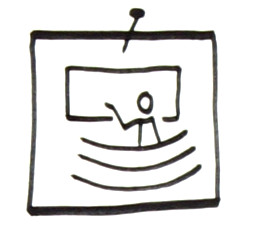 …………………………………………………………….…………….Fragen rund um das Studium Welcher Studiengang bzw. welche Fachrichtung interessieren mich? Welchen Abschluss kann ich damit erreichen?Wie lange dauert das Studium?Wie ist der Studiengang aufgebaut? Gibt es bestimmte Schwerpunkte oder Wahlfächer?Wie viele Studierende befinden sich in diesem Studiengang bzw. den Studienveranstaltungen?Welche Anforderungen stellt das Studium an mich? Gibt es Unterstützungsangebote?Wieviel kostet das Studium? Wie kann ich das Studium finanzieren?Wie bewerbe ich mich? Welche Fristen gelten? Gibt es besondere Zugangsvoraussetzungen? Welche?Werden im Studium Praktika vorgeschrieben oder angeboten? Wie laufen diese ab?Gibt es die Möglichkeit Auslandserfahrung zu sammeln?Welche Berufsperspektiven habe ich mit diesem Studium: Berufseinstieg, Berufsfelder, Beschäftigungschancen, Einstiegsgehalt?Weitere Fragen und Notizen…………………………………………….………………………………………………….…….........................................................…………………………………………….………………………………………………….…….........................................................…………………………………………….………………………………………………….…….........................................................…………………………………………….………………………………………………….…….........................................................…………………………………………….………………………………………………….…….........................................................…………………………………………….………………………………………………….…….........................................................…………………………………………….………………………………………………….…….........................................................Fragen rund um die Hochschule und das StudentenlebenUm welche Hochschulart handelt es sich? Wie viele Studierende befinden sich an der Hochschule?Welche Angebote werden von der Hochschule neben dem Studium angeboten z.B. Kultur, Sport, Beratung, Hochschulgruppen?Welche Unterkünfte und Wohnmöglichkeiten stehen vor Ort bzw. in der Umgebung zur Verfügung?Wie ist die Verkehrsanbindung vor Ort und zur Hochschule?Gefällt mir die der Hochschulort/die Stadt?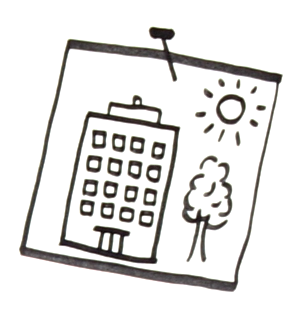 Welche Möglichkeiten bietet mir die Umgebung z.B. für Hobbys oder Nebentätigkeiten? Wie kann ich hier mein soziales Umfeld gestalten (Familie, Freunde)?Habe ich bestimmte Bedürfnisse, die erfüllt sein müssen z.B. behindertengerechte oder familiengerechte Umgebung und Angebote?Weitere Fragen und Notizen…………………………………………….………………………………………………….…….........................................................…………………………………………….………………………………………………….…….........................................................…………………………………………….………………………………………………….…….........................................................…………………………………………….………………………………………………….…….........................................................…………………………………………….………………………………………………….…….........................................................…………………………………………….………………………………………………….…….........................................................…………………………………………….………………………………………………….…….........................................................